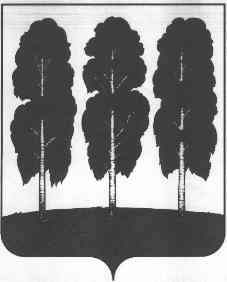 АДМИНИСТРАЦИЯ БЕРЕЗОВСКОГО РАЙОНАХАНТЫ-МАНСИЙСКОГО АВТОНОМНОГО ОКРУГА – ЮГРЫПОСТАНОВЛЕНИЕот  13.02.2018        			                  		                                       № 137пгт. БерезовоО внесении изменений в постановление администрации Березовского района           от 31.12.2013 № 1954 «Обеспечение экологической безопасности  Березовского района на 2016 – 2020 годы»Во исполнение Федерального закона от 28.06.2014 № 172-ФЗ                                 «О стратегическом планировании в Российской Федерации в соответствии                   с решениями Думы Березовского района от 14.08.2014 № 477                                   «Об утверждении Стратегии социально-экономического развития Березовского района  до 2020 года и на период до 2030 года», от 21.12.2017  № 205 «О бюджете Березовского района на 2018 год и на плановый период 2019 и 2020 годов»,    постановлением администрации Березовского района от 09.10.2013 № 1463 «Об утверждении порядка разработки, утверждения и реализации муниципальных и ведомственных программ  Березовского района, порядка проведения и критериев ежегодной оценки эффективности реализации муниципальной программы Березовского района»:1. Внести в постановление администрации Березовского района от 31.12.2013 года № 1954 «О муниципальной программе «Обеспечение экологической безопасности в Березовском районе на 2016 – 2020 годы»  следующие изменения:1.1 В заголовке слова «2016 -2020 годы» заменить словами  «2018-2025 годы  и на период до 2030 года».1.2. Приложение к постановлению изложить в следующей редакции согласно приложениям  к настоящему постановлению.2. Опубликовать настоящее постановление в газете «Жизнь Югры» и разместить на официальном веб-сайте Березовского района в сети интернет.3. Настоящее постановление вступает в силу после его официального опубликования, но не ранее 01.01.2018.Глава района                                                                                                  В.И. ФоминПриложение к постановлению администрации Березовского районаот  13.02.2018 № 137МУНИЦИПАЛЬНАЯ ПРОГРАММА «Обеспечение экологической безопасности   Березовского районана 2018 - 2025 годы и на период до 2030 года»(далее – муниципальная программа)ПАСПОРТ МУНИЦИПАЛЬНОЙ ПРОГРАММЫРаздел 1. Характеристика текущего состояния охраны окружающей среды и обеспечения экологической безопасности Березовского района. Каждый житель Березовского района имеет право на благоприятную окружающую среду (ст.42 Конституции Российской Федерации). Это право означает возможность жить в благоприятных условиях, не наносящих вреда жизни и здоровью.Хозяйственная и иная деятельность в обязательном порядке характеризуется негативным воздействием на окружающую среду, так как в результате её осуществляются сбросы в водные объекты, образование отходов производства и потребления.       Посредством муниципальной программы предусмотрено решение проблем в области снижения негативного воздействия на окружающую среду отходов производства и потребления путем строительства полигонов утилизации твердых бытовых отходов в населенных пунктах п.Приполярный, д.Хулимсунт, п.Игрим, п.Светлый, уменьшения загрязнения водного бассейна реки Северная Сосьва, восстановление земель, путем ликвидации загрязненных и захламленных мусором территорий и площадей, благоустройство береговой зоны реки Северная Сосьва, развитие системы непрерывного экологического образования населения района.Конечным результатом выполнения муниципальной программы будет являться достижение стабильной тенденции уменьшения загрязнения окружающей среды, что будет способствовать улучшению качества жизни населения Березовского района и снижению уровня заболеваний, зависящих от воздействия экологических факторов.Водные ресурсы           Гидрографическую сеть района образуют бассейны рек Малая Объ и Северная Сосьва, где наиболее крупными водными артериями являются реки: Ляпин, Хулга, Малая Сосьва, Тапсуй, Вах, Вогулка, Кемпаж с большим количеством проток. Озер и болот на территории района сравнительно не много. Для равнин характерны небольшие рассеянные массивы рямовых болот. Хорошо развита соровая система, где в весенне-летний период происходит откорм ихтиофауны, в том числе и ценных пород рыб. Водные ресурсы служат основным источником водоснабжения.           Состояние водохозяйственного комплекса имеет определяющее значение для устойчивого экономического развития Березовского района и повышения качества проживающего в нем населения. Загрязнение водных артерий обусловлено в том числе и захламленностью водоохранных зон. В период весеннего паводка продукты распада металлолома и строительного мусора попадают в водную среду и оказывают влияние на качество воды в водоёмах.  По результатам наблюдений за состоянием поверхностных вод на территории Березовского района  в 2012 году наметилась устойчивая тенденция стабилизации.Отходы производства и потребления         В последние годы уделяется пристальное внимание проблеме обращения с отходами, которая приводит не только к неблагоприятным экологическим и экономическим последствиям,  но и способствует нарастанию социальной напряженности.        В силу разбросанности и удаленности населенных пунктов Березовского района требуется строительство полигонов утилизации твердых бытовых отходов в поселениях п.Березово, п.Игрим, п.Светлый, д.Хулимсунт, п.Приполярный.         Обеспеченность населенных пунктов полигонами утилизации твердых бытовых отходов составляет лишь 16,7 % от общей потребности. По состоянию на 1 января 2013 года зарегистрировано 2 объекта размещения отходов (общая площадь – ), в том числе 1 полигон  для размещения твердых бытовых отходов в с.Саранпауль – (); 1 санкционированная свалка в пгт.Игрим – ( ).        Эксплуатация объектов размещения отходов осуществляется с нарушением требований природоохранного и санитарного законодательства. Санкционированные объекты размещения отходов не соответствуют природоохранным и санитарным требованиям.        Недостаточно мощностей объектов обезвреживания ртуть содержащих и других отходов 1 и 2 класса опасности, что порождает практику их захоронения на свалках и полигонах твердых бытовых отходов, которые не предназначены для этих целей.        В Березовском районе отсутствует раздельный сбор отходов и недостаточно мощностей объектов переработки отходов различных категорий, являющихся вторичным сырьем. На объектах размещения отходов производится захоронение несортированных отходов, что ведет к безвозвратной потере полезной продукции – вторичного сырья.        Накопление отходов на санкционированных и несанкционированных местах размещения несет значительный экологический, экономический и социальный ущерб. Захороненные твёрдые и пищевые отходы содержат значительное количество (до 100 наименований) токсичных соединений. В бытовых отходах населения содержатся различные красители, краски, лаки, ртуть, растворители, свинец и его соли, лекарства, пластмассы, синтетические материалы, полихлорбифенилы, металлические банки и др. Все эти загрязнения попадают на места размещения отходов в результате сортировки отходов и входного контроля на полигонах. К тому же на полигоны попадают и отходы, которые могут быть возвращены в рецикл и после соответствующей обработки использоваться в качестве вторичных материальных ресурсов. По мере складирования отходов накапливаются потенциально опасные загрязняющие вещества, миграция которых продолжается длительное время и после закрытия полигона, так как разложение отходов и вынос веществ из тела полигона не прекращается до устойчивого равновесия с окружающей средой.         Химическое воздействие возможно за счет выделения вредных веществ с эмиссиями фильтра газовых выбросов и при разносе твёрдых отходов. При растекании фильтра происходит загрязнение почв, растительности, подземных вод. Выделение газа в процессе разложения отходов и дыма при горении вызывает загрязнение атмосферного воздуха.         Биогенное действие выражается в привлечении и размножении птиц, насекомых, млекопитающих.         Не менее опасным может оказаться и вторичное загрязнение природных компонентов вследствие разложения органических составляющих тех или иных отходов, в результате чего могут образоваться высокотоксичные соединения. В связи с фактической наполненностью санкционированной свалки в пгт.Игрим более чем на 50% (проектная вместимость 317 тыс. куб. м, фактически накоплено за весь период эксплуатации 181,3 тыс. куб. м), необходимо строительство полигона утилизации твердых бытовых отходов.В населённых пунктах Березовского района отсутствуют места для утилизации биологических отходов, образуемых в результате деятельности крестьянско-фермерских хозяйств, отлова безнадзорных животных, сбора инфицированных трупов диких животных при эпидемиях.Для организации надлежащей утилизации биологических отходов на постоянной основе необходимо строительство площадок и монтаж установок термической утилизации опасных биологических отходов (Крематоров КР-300) в поселениях Березово, Игрим, Хулимсунт, Светлый, Приполярный.В связи с этим, одним из приоритетных направлений в деятельности органов местного самоуправления Березовского района является снижение уровня негативного воздействия хозяйственной и иной деятельности на окружающую среду и её компоненты для обеспечения благоприятной экологической обстановки в Березовском районе и, соответственно, экологическое благополучие населения. Формирование экологической культуры          Решение экологических проблем должно осуществляться не только техническими средствами, но и путем переориентации мировоззрения населения Березовского района по отношению к окружающей среде. Экологическое воспитание и образование становятся одними из основ формирования образа жизни человека, ориентированного на обеспечение устойчивого развития района.         Улучшение окружающей среды невозможно без активной экологической позиции всех слоев населения, руководителей организаций Березовского района.          В Березовском районе с целью формирования экологической культуры населения уже в течение 10 лет реализуется проект «Международная экологическая акция «Спасти и сохранить) (далее – Акция). В 2016 году активными участниками эколого-просветительской деятельности, проходящей в рамках Акции, выступают дети, подростки и молодежь – около 1681 человек, что составляет 43,6 % от общего количества участников.         Мероприятия экологической акции, в которых принимают участие жители района всех возрастов: уборка мест массового отдыха «Места отдыха – к порядку»; проведение субботника «Мой чистый дом Югра»; проведение экологических субботников по очистке береговой линии и благоустройству населённых пунктов района; проведение экологических субботников «Чистый лес» по очистке территории лесов, прилегающих к населённым пунктам района; проведение районного конкурса  «Чистый поселок».	Для учеников общеобразовательных учреждений и учреждений дополнительного образования проводятся экологические уроки, круглые столы, семинары и т.д. по экологическому направлению: «Мы любим свою землю», «По следам животных», «Следопыты», «Вода – это жизнь», «Экологические проблемы человечества», «Капля море бережёт», «Люби свой край», «Перелётные друзья», «Птицы нашего леса», «Окружающая природа нашего края», «Путешествие в мир растений», «Наш общий дом – Земля».Победители и активные участники районных конкурсов «Экология и мы», детского рисунка и фотографии награждаются дипломами и призами.    	Хочется отметить, что жители с удовольствием принимают участие во всех организованных мероприятиях, понимая их актуальность и необходимость. С каждым годом в акции принимает участие все большее  количество людей.         В Березовском районе уровень экологической культуры населения остаётся низким, что влечет за собой ухудшение состояния окружающей среды. Раздел 2. Цели, задачи и показатели их достиженияЦели, задачи и целевые показатели муниципальной программы сформированы в соответствии с приоритетами Стратегии социально-экономического развития Березовского района Ханты-Мансийского автономного округа – Югры до 2030 года, утвержденной решением Думы Березовского района от 14.08.2014 года № 477.Целями муниципальной программы являются:-снижение негативного воздействия на окружающую среду отходов производства и потребления;-сохранение благоприятной окружающей среды и биологического разнообразия в интересах настоящего и будущего поколений. Достижение целей муниципальной программы будет обеспечено путем решения следующих задач:- формирование производственно-технологической базы по обращению с отходами;- рекультивация земель, подвергшихся загрязнению отходами производства и потребления;           - распространение среди всех групп населения экологических знаний и формирование экологически мотивированных культурных навыков;- проведение мероприятий для обеспечения благоприятной экологической обстановки.Целевые показатели реализации муниципальной программы:- увеличение доли населения, вовлеченного в эколого-просветительские и эколого-образовательные мероприятия, от общего количества населения района (нарастающим итогом) до 21,0 %;- увеличение доли обеспеченности населенных пунктов полигонами утилизации твердых бытовых и промышленных отходов с 17,3,0% до 33,3%.-увеличение массы твердых бытовых отходов, размещаемых на объектах захоронения отходов, отвечающих нормативным требованиям до 1,726 тыс.тонн/год;Реализация муниципальной программы окажет существенное влияние на достижение целей в сфере охраны окружающей среды и обеспечения экологической безопасности, обеспечит рациональное и безопасное использование имеющегося природно-ресурсного потенциала Березовского района, предотвращение вреда природной среде и жизненно важным интересам населения.Срок реализации программы 2018 - 2025 годы и на период до 2030 годаРаздел 3. Перечень программных мероприятий муниципальной программы           Мероприятия муниципальной программы приведены в приложении 2 к муниципальной программеВ рамках муниципальной программы предусматривается реализация основных мероприятий для решения поставленных задач с учетом стратегических приоритетов.В рамках подпрограммы 1 «Регулирование качества окружающей среды в Березовском районе» реализуется следующая задача:1) Распространение среди всех групп населения экологических знаний и формирование экологически мотивированных культурных навыков. Данное направление включает в себя мероприятие, направленное на создание нового уровня отношений человека с природой и успешное привлечение населения к природоохранной деятельности:- организация и проведение международной экологической акции «Спасти и сохранить».Реализация мероприятия создаст условия воздействия на общественное сознание и повышение уровня экологической культуры населения и, опосредованным образом, повлияет на улучшение качества природной среды. В рамках подпрограммы 2 «Развитие системы обращения с отходами производства и потребления в Березовском районе» реализуются следующие задачи:1) Формирование производственно-технологической базы по обращению с отходами.Данное направление включает в себя мероприятие, направленное на использование наилучших доступных технологий с учетом территориального размещения населенных пунктов:- Строительство полигонов утилизации твердых бытовых отходов в п.Приполярный, д. Хулимсунт, п. Игрим и  п.Светлый.  2) Проведение мероприятий для обеспечения благоприятной экологической обстановки. Данное направление включает в себя мероприятие, направленное на очистку водоохранных зон от металлолома и строительного мусора:- работы по очистке водоохранных зон от металлолома, строительного мусора.3) Рекультивация земель, подвергшихся загрязнению отходами производства и потребления.Данное направление включает в себя мероприятие, направленное на восстановление нарушенного слоя земель подвергшихся загрязнению и захламлению:- рекультивация земель подвергшихся загрязнению и захламлению.Реализация мероприятий обеспечит необходимые и достаточные условия для создания организованного, управляемого муниципального механизма, ориентированного на обеспечение систематического повышения экологической безопасности уровня обращения с отходами и качества жизни населения. 	Раздел 4. Механизм реализации муниципальной программыМеханизм реализации муниципальной программы включает ежегодное уточнение перечня программных мероприятий на очередной финансовый год и плановый период с мониторингом фактически достигнутых и целевых показателей реализации муниципальной программы, а также связанных с изменениями внешней среды, информирование общественности о ходе и результатах реализации муниципальной программы, финансировании программных мероприятий.Реализация муниципальной программы осуществляется в соответствии с законодательством Российской Федерации о размещении заказов для государственных и муниципальных нужд, а также в соответствии с муниципальными правовыми актами Берёзовского района.Реализация мероприятий: «Строительство полигонов утилизации твердых бытовых отходов» осуществляется в соответствии с постановлением Правительства автономного округа от 23 декабря 2010 года № 373-п «О Порядке формирования и реализации Адресной инвестиционной программы Ханты-Мансийского автономного округа – Югры». Уровень софинансирования из бюджета автономного округа составляет не более 90%, от стоимости работ по строительству объектов размещения и переработки твердых бытовых отходов муниципальных образований автономного округа. Обеспеченность софинансирования за счет средств местного бюджета составляет не менее 10% от стоимости работ по строительству объектов размещения и переработки твердых бытовых отходов.Реализация мероприятий: «Организация и проведение международной экологической акции «Спасти и сохранить» осуществляется в соответствии с  Распоряжением Правительства Ханты-Мансийского автономного округа-Югры  «О международной экологической акции «Спасти и сохранить».Реализация мероприятий: «Работы по очистке  водоохранных зон от металлолома, строительного мусора» проводятся администрациями поселений на своих территориях. Финансирование работ осуществляется в соотношении 10% к 90%, где 10% средства поселения, 90% средства бюджета района.  Реализация мероприятий: «Рекультивация земель подвергшихся загрязнению и захламлению» проводятся администрациями поселений на своих территориях. Финансирование работ осуществляется в соотношении 10% к 90%, где 10% средства поселения, 90% средства бюджета района. Ответственный исполнитель муниципальной программы  - администрация Березовского района, полномочия ответственного исполнителя муниципальной программы осуществляет управление по жилищно-коммунальному хозяйству. - осуществляет текущее управление реализацией муниципальной программы, обладает правом вносить предложения об изменении объемов финансовых средств, направляемых на решение ее отдельных задач; -  контролирует и координирует выполнение программных мероприятий, обеспечивает их корректировку, осуществляет мониторинг и оценку результативности мероприятий;- обеспечивает разработку, утверждение и внесение дополнений и изменений в муниципальную программу;- предоставляет отчетность о ходе реализации муниципальной программы в Комитет по экономической политике.Реализацию мероприятий Программы осуществляют соисполнители муниципальной программы:1) управление капитального строительства и ремонта администрации Березовского района;2) отдел по природопользованию, сельскому хозяйству и экологии администрации Березовского района;           Соисполнители несут ответственность за качественное и своевременное выполнение программных мероприятий, целевое и эффективное использование средств бюджета Березовского района, выделяемых на их реализацию. Контроль за выполнением муниципальной программы осуществляет управление по жилищно-коммунальному хозяйству администрации Березовского района.          В процессе реализации муниципальной программы могут проявиться следующие риски, которые могут повлиять на ожидаемые непосредственные и конечные результаты реализации муниципальной программы:           1) непрогнозируемые изменения федерального и регионального законодательства, связанные с расширением полномочий, не обеспеченных бюджетным финансированием, выделенным на выполнение муниципальной программы.           Предупреждение данного риска осуществляется посредством активной нормотворческой деятельности и законодательной инициативы, оперативного реагирования на изменения федерального законодательства в части принятия соответствующих нормативных актов, их методического, информационного сопровождения;           2) невыполнение муниципальных контрактов, связанных с подготовкой проектов муниципальных контрактов, размещением заказов в установленном законом порядке и исполнением муниципальных контрактов поставщиками продукции (работ, услуг) для муниципальных нужд.           Предупреждение данного риска осуществляется планированием муниципальных закупок и контролем за исполнением муниципальных контрактов.    Приложение 1к муниципальной программе«Обеспечение экологической безопасностиБерезовского района на 2018-2025  годы и на период до 2030 года»Целевые показатели муниципальной программы  и (или) индикаторы муниципальной программыНаименование  муниципальной программыОбеспечения экология безопасности Березовского района на 2018 -2025 годы и на плановый период 2030 годыДата принятия решения о разработке муниципальной программы (наименование и номер соответствующего нормативного акта)Распоряжение администрации Березовского района  от 17.10.2013 № 979 - р «О разработке муниципальной программы  «Обеспечения экология безопасности Березовского района на 2018 - 2025 годы и на плановый период 2030 годы».Ответственный исполнитель муниципальной программыАдминистрация Березовского района(Управление по жилищно-коммунальному хозяйству)Соисполнители муниципальной программыОтдел по вопросам малочисленных народов севера, природопользования, сельскому хозяйству и экологии;Управление капитального строительства и ремонта администрации Березовского района; Администрации городских и сельских поселений Березовского района.  Цели муниципальной программы- сохранение благоприятной окружающей среды и биологического разнообразия в интересах настоящего и будущего поколений;- снижение негативного воздействия на окружающую среду отходов производства и потребленияЗадачи муниципальной программы- распространение среди всех групп населения экологических знаний и формирование экологически мотивированных культурных навыков;- формирование производственно-технологической базы по обращению с отходами;- проведение мероприятий для обеспечения благоприятной экологической обстановки;-рекультивация земель, подвергшихся загрязнению отходами производства и потребления.Сроки реализации муниципальной программы2018-2025 годы  и на период до 2030 годаПеречень подпрограмм- подпрограмма 1 «Регулирование качества окружающей среды в Березовском районе»;- подпрограмма 2 «Развитие системы обращения с отходами производства и потребления в Березовском районе».Финансовое обеспечение в том числе с распределением средств по источникам финансирования, по годам реализации муниципальной программыОбщий объем финансирования муниципальной программы на 2018-2025 годы и на период до 2030 года составит:  1 963,0 тысяч рублей, в том числе за счет средств:-бюджета Ханты-Мансийского автономного округа  - 533,00 тысяч рублей , из них:  2018 год – 41,0 тысяч рублей;  2019 год – 41,0 тысяч рублей;  2020 год – 41,0  тысяч рублей  2021 год – 41,0 тысяч рублей;  2022 год – 41,0 тысяч рублей;  2023 год – 41,0 тысяч рублей  2024 год – 41,0 тысяч рублей;  2025 год – 41,0 тысяч рублей;  2026-2030 годы – 205,0 тысяч рублей- бюджета Березовского района – 1430,0 тысяч рублей из них:  2018 год – 110,0 тысяч рублей: том числе:  2019 год – 110,0 тысяч рублей;  2020 год – 110,0 0 тысяч рублей;  2021 год – 110,0 0 тысяч рублей;  2022 год – 110,0 тысяч рублей;  2023 год – 110,0  тысяч рублей  2024 год – 110,0 тысяч рублей;  2025 год – 110,0 тысяч рублей;  2026-2030 годы – 550,0 тысяч рублейЕжегодные объемы финансирования программы за счет средств бюджетов: автономного округа, муниципального образования Березовский район определяются в соответствии с утвержденными бюджетами на соответствующий финансовый год.В ходе реализации программы ежегодные объемы финансирования мероприятий при необходимости подлежат корректировке.   Целевые показатели муниципальной программы (показатели социально-экономической эфективности)1) увеличение доли  населения вовлеченного в эколого-просветительские и эколого-образовательные  мероприятия, от общего количества населения района до 21,0,% к 2030 году;2) увеличение доли обеспеченности населенных пунктов полигонами твердых бытовых отходов   до 33,5% к 2030 году;3) увеличение массы твердых бытовых отходов, отвечающих нормативным требованиям до 1,730 к 2030 году. № п/пНаименование целевых показателей и (или) индикаторов муниципальной программыБазовое значение целевого показателя на начало реализации программы      01.01.2017 год Значения целевого показателя  и (или) индикатора по годамЗначения целевого показателя  и (или) индикатора по годамЗначения целевого показателя  и (или) индикатора по годамЗначения целевого показателя  и (или) индикатора по годамЗначения целевого показателя  и (или) индикатора по годамЗначения целевого показателя  и (или) индикатора по годамЗначения целевого показателя  и (или) индикатора по годамЗначения целевого показателя  и (или) индикатора по годамЗначения целевого показателя  и (или) индикатора по годамЗначение целевого показателя  и (или) индикатора  на момент  окончания действия муниципальной программыЗначение целевого показателя  и (или) индикатора  на момент  окончания действия муниципальной программыЗначение целевого показателя  и (или) индикатора  на момент  окончания действия муниципальной программы№ п/пНаименование целевых показателей и (или) индикаторов муниципальной программыБазовое значение целевого показателя на начало реализации программы      01.01.2017 год 201820192020202120222023202420252026 -2030Значение целевого показателя  и (или) индикатора  на момент  окончания действия муниципальной программыЗначение целевого показателя  и (или) индикатора  на момент  окончания действия муниципальной программыЗначение целевого показателя  и (или) индикатора  на момент  окончания действия муниципальной программы1234567891011121313131.Доля населения, вовлеченного в эколого-просветительские и эколого-образовательные мероприятия, от общего количества населения района, %17,51920212121212121212121212Доля обеспеченности населенных пунктов полигонами твердых бытовых и промышленных отходов (нарастающим итогом) (% от общей потребности объектов размещения твердых бытовых отходов).33,333,333,433,533,533,533,533,5 33,5   33,5   33,5   33,533,53.Масса твердых бытовых отходов, размещаемых на объектах захоронения отходов, отвечающих нормативным требованиям (тыс.тонн/год).1,7261,7271,7281,7291,7301,7301,7301,7301,7301,7301,7301,7301,730 Приложение 2  к муниципальной программе «Обеспечение экологической безопасности Березовского района на 2018-2025 годы и на период до 2030 года»  Приложение 2  к муниципальной программе «Обеспечение экологической безопасности Березовского района на 2018-2025 годы и на период до 2030 года»  Приложение 2  к муниципальной программе «Обеспечение экологической безопасности Березовского района на 2018-2025 годы и на период до 2030 года»  Приложение 2  к муниципальной программе «Обеспечение экологической безопасности Березовского района на 2018-2025 годы и на период до 2030 года»  Приложение 2  к муниципальной программе «Обеспечение экологической безопасности Березовского района на 2018-2025 годы и на период до 2030 года»  Приложение 2  к муниципальной программе «Обеспечение экологической безопасности Березовского района на 2018-2025 годы и на период до 2030 года»  Приложение 2  к муниципальной программе «Обеспечение экологической безопасности Березовского района на 2018-2025 годы и на период до 2030 года»  Приложение 2  к муниципальной программе «Обеспечение экологической безопасности Березовского района на 2018-2025 годы и на период до 2030 года»  Приложение 2  к муниципальной программе «Обеспечение экологической безопасности Березовского района на 2018-2025 годы и на период до 2030 года»  Приложение 2  к муниципальной программе «Обеспечение экологической безопасности Березовского района на 2018-2025 годы и на период до 2030 года»  Приложение 2  к муниципальной программе «Обеспечение экологической безопасности Березовского района на 2018-2025 годы и на период до 2030 года»  Приложение 2  к муниципальной программе «Обеспечение экологической безопасности Березовского района на 2018-2025 годы и на период до 2030 года»  Приложение 2  к муниципальной программе «Обеспечение экологической безопасности Березовского района на 2018-2025 годы и на период до 2030 года»  Приложение 2  к муниципальной программе «Обеспечение экологической безопасности Березовского района на 2018-2025 годы и на период до 2030 года»  Приложение 2  к муниципальной программе «Обеспечение экологической безопасности Березовского района на 2018-2025 годы и на период до 2030 года»  Приложение 2  к муниципальной программе «Обеспечение экологической безопасности Березовского района на 2018-2025 годы и на период до 2030 года»  Приложение 2  к муниципальной программе «Обеспечение экологической безопасности Березовского района на 2018-2025 годы и на период до 2030 года»  Приложение 2  к муниципальной программе «Обеспечение экологической безопасности Березовского района на 2018-2025 годы и на период до 2030 года»  Приложение 2  к муниципальной программе «Обеспечение экологической безопасности Березовского района на 2018-2025 годы и на период до 2030 года»  Приложение 2  к муниципальной программе «Обеспечение экологической безопасности Березовского района на 2018-2025 годы и на период до 2030 года»  Приложение 2  к муниципальной программе «Обеспечение экологической безопасности Березовского района на 2018-2025 годы и на период до 2030 года»  Приложение 2  к муниципальной программе «Обеспечение экологической безопасности Березовского района на 2018-2025 годы и на период до 2030 года»  Приложение 2  к муниципальной программе «Обеспечение экологической безопасности Березовского района на 2018-2025 годы и на период до 2030 года»  Приложение 2  к муниципальной программе «Обеспечение экологической безопасности Березовского района на 2018-2025 годы и на период до 2030 года»  ПЕРЕЧЕНЬ ОСНОВНЫХ МЕРОПРИЯТИЙ  ПЕРЕЧЕНЬ ОСНОВНЫХ МЕРОПРИЯТИЙ  ПЕРЕЧЕНЬ ОСНОВНЫХ МЕРОПРИЯТИЙ  ПЕРЕЧЕНЬ ОСНОВНЫХ МЕРОПРИЯТИЙ  ПЕРЕЧЕНЬ ОСНОВНЫХ МЕРОПРИЯТИЙ  ПЕРЕЧЕНЬ ОСНОВНЫХ МЕРОПРИЯТИЙ  ПЕРЕЧЕНЬ ОСНОВНЫХ МЕРОПРИЯТИЙ  ПЕРЕЧЕНЬ ОСНОВНЫХ МЕРОПРИЯТИЙ  ПЕРЕЧЕНЬ ОСНОВНЫХ МЕРОПРИЯТИЙ  ПЕРЕЧЕНЬ ОСНОВНЫХ МЕРОПРИЯТИЙ  ПЕРЕЧЕНЬ ОСНОВНЫХ МЕРОПРИЯТИЙ  ПЕРЕЧЕНЬ ОСНОВНЫХ МЕРОПРИЯТИЙ  ПЕРЕЧЕНЬ ОСНОВНЫХ МЕРОПРИЯТИЙ  ПЕРЕЧЕНЬ ОСНОВНЫХ МЕРОПРИЯТИЙ  ПЕРЕЧЕНЬ ОСНОВНЫХ МЕРОПРИЯТИЙ  ПЕРЕЧЕНЬ ОСНОВНЫХ МЕРОПРИЯТИЙ  ПЕРЕЧЕНЬ ОСНОВНЫХ МЕРОПРИЯТИЙ  № п/п  Основное мероприятие муниципальной программы (связь мероприятий с показателями муниципальной программы)  Основное мероприятие муниципальной программы (связь мероприятий с показателями муниципальной программы)  Основное мероприятие муниципальной программы (связь мероприятий с показателями муниципальной программы)  Ответственный исполнитель (соисполнитель)  Ответственный исполнитель (соисполнитель)  Ответственный исполнитель (соисполнитель)  Источники финансирования Финансовые затраты на реализацию (тыс. рублей)Финансовые затраты на реализацию (тыс. рублей)Финансовые затраты на реализацию (тыс. рублей)Финансовые затраты на реализацию (тыс. рублей)Финансовые затраты на реализацию (тыс. рублей)Финансовые затраты на реализацию (тыс. рублей)Финансовые затраты на реализацию (тыс. рублей)Финансовые затраты на реализацию (тыс. рублей)Финансовые затраты на реализацию (тыс. рублей)Финансовые затраты на реализацию (тыс. рублей) № п/п  Основное мероприятие муниципальной программы (связь мероприятий с показателями муниципальной программы)  Основное мероприятие муниципальной программы (связь мероприятий с показателями муниципальной программы)  Основное мероприятие муниципальной программы (связь мероприятий с показателями муниципальной программы)  Ответственный исполнитель (соисполнитель)  Ответственный исполнитель (соисполнитель)  Ответственный исполнитель (соисполнитель)  Источники финансирования  всего 201820192020202120222023202420252025-2030122233345101112 Цель 1.  Сохранение благоприятной окружающей среды и биологического разнообразия в интересах настоящего и будущего поколений  Цель 1.  Сохранение благоприятной окружающей среды и биологического разнообразия в интересах настоящего и будущего поколений  Цель 1.  Сохранение благоприятной окружающей среды и биологического разнообразия в интересах настоящего и будущего поколений  Цель 1.  Сохранение благоприятной окружающей среды и биологического разнообразия в интересах настоящего и будущего поколений  Цель 1.  Сохранение благоприятной окружающей среды и биологического разнообразия в интересах настоящего и будущего поколений  Цель 1.  Сохранение благоприятной окружающей среды и биологического разнообразия в интересах настоящего и будущего поколений  Цель 1.  Сохранение благоприятной окружающей среды и биологического разнообразия в интересах настоящего и будущего поколений  Цель 1.  Сохранение благоприятной окружающей среды и биологического разнообразия в интересах настоящего и будущего поколений  Цель 1.  Сохранение благоприятной окружающей среды и биологического разнообразия в интересах настоящего и будущего поколений  Цель 1.  Сохранение благоприятной окружающей среды и биологического разнообразия в интересах настоящего и будущего поколений  Цель 1.  Сохранение благоприятной окружающей среды и биологического разнообразия в интересах настоящего и будущего поколений  Цель 1.  Сохранение благоприятной окружающей среды и биологического разнообразия в интересах настоящего и будущего поколений  Цель 1.  Сохранение благоприятной окружающей среды и биологического разнообразия в интересах настоящего и будущего поколений  Цель 1.  Сохранение благоприятной окружающей среды и биологического разнообразия в интересах настоящего и будущего поколений  Цель 1.  Сохранение благоприятной окружающей среды и биологического разнообразия в интересах настоящего и будущего поколений  Цель 1.  Сохранение благоприятной окружающей среды и биологического разнообразия в интересах настоящего и будущего поколений  Цель 1.  Сохранение благоприятной окружающей среды и биологического разнообразия в интересах настоящего и будущего поколений  Цель 1.  Сохранение благоприятной окружающей среды и биологического разнообразия в интересах настоящего и будущего поколений  Подпрограмма 1. "Регулирование качества окружающей среды в Березовском районе"  Подпрограмма 1. "Регулирование качества окружающей среды в Березовском районе"  Подпрограмма 1. "Регулирование качества окружающей среды в Березовском районе"  Подпрограмма 1. "Регулирование качества окружающей среды в Березовском районе"  Подпрограмма 1. "Регулирование качества окружающей среды в Березовском районе"  Подпрограмма 1. "Регулирование качества окружающей среды в Березовском районе"  Подпрограмма 1. "Регулирование качества окружающей среды в Березовском районе"  Подпрограмма 1. "Регулирование качества окружающей среды в Березовском районе"  Подпрограмма 1. "Регулирование качества окружающей среды в Березовском районе"  Подпрограмма 1. "Регулирование качества окружающей среды в Березовском районе"  Подпрограмма 1. "Регулирование качества окружающей среды в Березовском районе"  Подпрограмма 1. "Регулирование качества окружающей среды в Березовском районе"  Подпрограмма 1. "Регулирование качества окружающей среды в Березовском районе"  Подпрограмма 1. "Регулирование качества окружающей среды в Березовском районе"  Подпрограмма 1. "Регулирование качества окружающей среды в Березовском районе"  Подпрограмма 1. "Регулирование качества окружающей среды в Березовском районе"  Подпрограмма 1. "Регулирование качества окружающей среды в Березовском районе"  Подпрограмма 1. "Регулирование качества окружающей среды в Березовском районе"  Задача 1. "Распространение среди всех групп населения экологических знаний и формирование экологически мотивированных культурных навыков"  Задача 1. "Распространение среди всех групп населения экологических знаний и формирование экологически мотивированных культурных навыков"  Задача 1. "Распространение среди всех групп населения экологических знаний и формирование экологически мотивированных культурных навыков"  Задача 1. "Распространение среди всех групп населения экологических знаний и формирование экологически мотивированных культурных навыков"  Задача 1. "Распространение среди всех групп населения экологических знаний и формирование экологически мотивированных культурных навыков"  Задача 1. "Распространение среди всех групп населения экологических знаний и формирование экологически мотивированных культурных навыков"  Задача 1. "Распространение среди всех групп населения экологических знаний и формирование экологически мотивированных культурных навыков"  Задача 1. "Распространение среди всех групп населения экологических знаний и формирование экологически мотивированных культурных навыков"  Задача 1. "Распространение среди всех групп населения экологических знаний и формирование экологически мотивированных культурных навыков"  Задача 1. "Распространение среди всех групп населения экологических знаний и формирование экологически мотивированных культурных навыков"  Задача 1. "Распространение среди всех групп населения экологических знаний и формирование экологически мотивированных культурных навыков"  Задача 1. "Распространение среди всех групп населения экологических знаний и формирование экологически мотивированных культурных навыков"  Задача 1. "Распространение среди всех групп населения экологических знаний и формирование экологически мотивированных культурных навыков"  Задача 1. "Распространение среди всех групп населения экологических знаний и формирование экологически мотивированных культурных навыков"  Задача 1. "Распространение среди всех групп населения экологических знаний и формирование экологически мотивированных культурных навыков"  Задача 1. "Распространение среди всех групп населения экологических знаний и формирование экологически мотивированных культурных навыков"  Задача 1. "Распространение среди всех групп населения экологических знаний и формирование экологически мотивированных культурных навыков"  Задача 1. "Распространение среди всех групп населения экологических знаний и формирование экологически мотивированных культурных навыков" 1.1Организация и проведение международной экологической акции  "Спасти и сохранить" (1)Организация и проведение международной экологической акции  "Спасти и сохранить" (1)Организация и проведение международной экологической акции  "Спасти и сохранить" (1)Отдел по вопросам МНС, природопользованию, сельскому хозяйству и экологииОтдел по вопросам МНС, природопользованию, сельскому хозяйству и экологииОтдел по вопросам МНС, природопользованию, сельскому хозяйству и экологиивсего:1430,0110,0110,0110,0110,0110,0110,0110,0110,0550,0 1.1Организация и проведение международной экологической акции  "Спасти и сохранить" (1)Организация и проведение международной экологической акции  "Спасти и сохранить" (1)Организация и проведение международной экологической акции  "Спасти и сохранить" (1)Отдел по вопросам МНС, природопользованию, сельскому хозяйству и экологииОтдел по вопросам МНС, природопользованию, сельскому хозяйству и экологииОтдел по вопросам МНС, природопользованию, сельскому хозяйству и экологии бюджет района1430,0110,0110,0110,0110,0110,0110,0110,0110,0550,0  итого по Задаче 1  итого по Задаче 1  итого по Задаче 1  итого по Задаче 1  итого по Задаче 1  итого по Задаче 1  итого по Задаче 1 всего:1430,0110,0110,0110,0110,0110,0110,0110,0110,0550,0  итого по Задаче 1  итого по Задаче 1  итого по Задаче 1  итого по Задаче 1  итого по Задаче 1  итого по Задаче 1  итого по Задаче 1 местный бюджет1430,0110,0110,0110,0110,0110,0110,0110,0110,0550,0  всего по Подпрограмме 1  всего по Подпрограмме 1  всего по Подпрограмме 1  всего по Подпрограмме 1  всего по Подпрограмме 1  всего по Подпрограмме 1  всего по Подпрограмме 1 всего:1430,0110,0110,0110,0110,0110,0110,0110,0110,0550,0  всего по Подпрограмме 1  всего по Подпрограмме 1  всего по Подпрограмме 1  всего по Подпрограмме 1  всего по Подпрограмме 1  всего по Подпрограмме 1  всего по Подпрограмме 1 местный бюджет1430,0110,0110,0110,0110,0110,0110,0110,0110,0550,0  Цель 2. "Снижение негативного воздействия на окружающую среду отходов производства и потребления"  Цель 2. "Снижение негативного воздействия на окружающую среду отходов производства и потребления"  Цель 2. "Снижение негативного воздействия на окружающую среду отходов производства и потребления"  Цель 2. "Снижение негативного воздействия на окружающую среду отходов производства и потребления"  Цель 2. "Снижение негативного воздействия на окружающую среду отходов производства и потребления"  Цель 2. "Снижение негативного воздействия на окружающую среду отходов производства и потребления"  Цель 2. "Снижение негативного воздействия на окружающую среду отходов производства и потребления"  Цель 2. "Снижение негативного воздействия на окружающую среду отходов производства и потребления"  Цель 2. "Снижение негативного воздействия на окружающую среду отходов производства и потребления"  Цель 2. "Снижение негативного воздействия на окружающую среду отходов производства и потребления"  Цель 2. "Снижение негативного воздействия на окружающую среду отходов производства и потребления"  Цель 2. "Снижение негативного воздействия на окружающую среду отходов производства и потребления"  Цель 2. "Снижение негативного воздействия на окружающую среду отходов производства и потребления"  Цель 2. "Снижение негативного воздействия на окружающую среду отходов производства и потребления"  Цель 2. "Снижение негативного воздействия на окружающую среду отходов производства и потребления"  Цель 2. "Снижение негативного воздействия на окружающую среду отходов производства и потребления"  Цель 2. "Снижение негативного воздействия на окружающую среду отходов производства и потребления"  Цель 2. "Снижение негативного воздействия на окружающую среду отходов производства и потребления"  Подпрограмма 2. "Развитие системы обращения с отходами производства и потребления в Березовском районе "  Подпрограмма 2. "Развитие системы обращения с отходами производства и потребления в Березовском районе "  Подпрограмма 2. "Развитие системы обращения с отходами производства и потребления в Березовском районе "  Подпрограмма 2. "Развитие системы обращения с отходами производства и потребления в Березовском районе "  Подпрограмма 2. "Развитие системы обращения с отходами производства и потребления в Березовском районе "  Подпрограмма 2. "Развитие системы обращения с отходами производства и потребления в Березовском районе "  Подпрограмма 2. "Развитие системы обращения с отходами производства и потребления в Березовском районе "  Подпрограмма 2. "Развитие системы обращения с отходами производства и потребления в Березовском районе "  Подпрограмма 2. "Развитие системы обращения с отходами производства и потребления в Березовском районе "  Подпрограмма 2. "Развитие системы обращения с отходами производства и потребления в Березовском районе "  Подпрограмма 2. "Развитие системы обращения с отходами производства и потребления в Березовском районе "  Подпрограмма 2. "Развитие системы обращения с отходами производства и потребления в Березовском районе "  Подпрограмма 2. "Развитие системы обращения с отходами производства и потребления в Березовском районе "  Подпрограмма 2. "Развитие системы обращения с отходами производства и потребления в Березовском районе "  Подпрограмма 2. "Развитие системы обращения с отходами производства и потребления в Березовском районе "  Подпрограмма 2. "Развитие системы обращения с отходами производства и потребления в Березовском районе "  Подпрограмма 2. "Развитие системы обращения с отходами производства и потребления в Березовском районе "  Подпрограмма 2. "Развитие системы обращения с отходами производства и потребления в Березовском районе "  Задача 2. "Формирование производственно-технологической базы по обращению с отходами"  Задача 2. "Формирование производственно-технологической базы по обращению с отходами"  Задача 2. "Формирование производственно-технологической базы по обращению с отходами"  Задача 2. "Формирование производственно-технологической базы по обращению с отходами"  Задача 2. "Формирование производственно-технологической базы по обращению с отходами"  Задача 2. "Формирование производственно-технологической базы по обращению с отходами"  Задача 2. "Формирование производственно-технологической базы по обращению с отходами"  Задача 2. "Формирование производственно-технологической базы по обращению с отходами"  Задача 2. "Формирование производственно-технологической базы по обращению с отходами"  Задача 2. "Формирование производственно-технологической базы по обращению с отходами"  Задача 2. "Формирование производственно-технологической базы по обращению с отходами"  Задача 2. "Формирование производственно-технологической базы по обращению с отходами"  Задача 2. "Формирование производственно-технологической базы по обращению с отходами"  Задача 2. "Формирование производственно-технологической базы по обращению с отходами"  Задача 2. "Формирование производственно-технологической базы по обращению с отходами"  Задача 2. "Формирование производственно-технологической базы по обращению с отходами"  Задача 2. "Формирование производственно-технологической базы по обращению с отходами"  Задача 2. "Формирование производственно-технологической базы по обращению с отходами" 2.1 Строительство объектов для размещения и переработки твердых коммунальных (бытовых) отходов (межмуниципальных, межпоселенческих и локальных) (2,3)  Строительство объектов для размещения и переработки твердых коммунальных (бытовых) отходов (межмуниципальных, межпоселенческих и локальных) (2,3)  Строительство объектов для размещения и переработки твердых коммунальных (бытовых) отходов (межмуниципальных, межпоселенческих и локальных) (2,3)   Управление капитального строительства и ремонта    Управление капитального строительства и ремонта    Управление капитального строительства и ремонта  всего:533,041,041,041,041,041,041,041,041,0205,02.1 Строительство объектов для размещения и переработки твердых коммунальных (бытовых) отходов (межмуниципальных, межпоселенческих и локальных) (2,3)  Строительство объектов для размещения и переработки твердых коммунальных (бытовых) отходов (межмуниципальных, межпоселенческих и локальных) (2,3)  Строительство объектов для размещения и переработки твердых коммунальных (бытовых) отходов (межмуниципальных, межпоселенческих и локальных) (2,3)   Управление капитального строительства и ремонта    Управление капитального строительства и ремонта    Управление капитального строительства и ремонта  бюджет автономного округа533,041,041,041,041,041,041,041,041,0205,02.1 Строительство объектов для размещения и переработки твердых коммунальных (бытовых) отходов (межмуниципальных, межпоселенческих и локальных) (2,3)  Строительство объектов для размещения и переработки твердых коммунальных (бытовых) отходов (межмуниципальных, межпоселенческих и локальных) (2,3)  Строительство объектов для размещения и переработки твердых коммунальных (бытовых) отходов (межмуниципальных, межпоселенческих и локальных) (2,3)   Управление капитального строительства и ремонта    Управление капитального строительства и ремонта    Управление капитального строительства и ремонта  местный бюджет0,00,00,00,00,00,00,00,00,00,0 итого по Задаче 2  итого по Задаче 2  итого по Задаче 2  итого по Задаче 2  итого по Задаче 2  итого по Задаче 2  итого по Задаче 2 всего:533,041,041,041,041,041,041,041,041,0205,0 итого по Задаче 2  итого по Задаче 2  итого по Задаче 2  итого по Задаче 2  итого по Задаче 2  итого по Задаче 2  итого по Задаче 2 бюджет автономного округа533,041,041,041,041,041,041,041,041,0205,0 итого по Задаче 2  итого по Задаче 2  итого по Задаче 2  итого по Задаче 2  итого по Задаче 2  итого по Задаче 2  итого по Задаче 2 местный бюджет0,00,00,00,00,00,00,00,00,00,0 Задача 3. "Проведение мероприятий для обеспечения благоприятной экологической обстановки"  Задача 3. "Проведение мероприятий для обеспечения благоприятной экологической обстановки"  Задача 3. "Проведение мероприятий для обеспечения благоприятной экологической обстановки"  Задача 3. "Проведение мероприятий для обеспечения благоприятной экологической обстановки"  Задача 3. "Проведение мероприятий для обеспечения благоприятной экологической обстановки"  Задача 3. "Проведение мероприятий для обеспечения благоприятной экологической обстановки"  Задача 3. "Проведение мероприятий для обеспечения благоприятной экологической обстановки"  Задача 3. "Проведение мероприятий для обеспечения благоприятной экологической обстановки"  Задача 3. "Проведение мероприятий для обеспечения благоприятной экологической обстановки"  Задача 3. "Проведение мероприятий для обеспечения благоприятной экологической обстановки"  Задача 3. "Проведение мероприятий для обеспечения благоприятной экологической обстановки"  Задача 3. "Проведение мероприятий для обеспечения благоприятной экологической обстановки"  Задача 3. "Проведение мероприятий для обеспечения благоприятной экологической обстановки"  Задача 3. "Проведение мероприятий для обеспечения благоприятной экологической обстановки"  Задача 3. "Проведение мероприятий для обеспечения благоприятной экологической обстановки"  Задача 3. "Проведение мероприятий для обеспечения благоприятной экологической обстановки"  Задача 3. "Проведение мероприятий для обеспечения благоприятной экологической обстановки"  Задача 3. "Проведение мероприятий для обеспечения благоприятной экологической обстановки" 3.1 Работы по очистке водоохранных зон от металлолома, строительного мусора  Работы по очистке водоохранных зон от металлолома, строительного мусора  Работы по очистке водоохранных зон от металлолома, строительного мусора  Администрации городских и сельских поселений  Администрации городских и сельских поселений  Администрации городских и сельских поселений  всего: 0,0 0,0 0,0 0,0 0,0 0,0 0,0 0,0 0,0 0,0 3.1 Работы по очистке водоохранных зон от металлолома, строительного мусора  Работы по очистке водоохранных зон от металлолома, строительного мусора  Работы по очистке водоохранных зон от металлолома, строительного мусора  Администрации городских и сельских поселений  Администрации городских и сельских поселений  Администрации городских и сельских поселений  местный бюджет 0,0 0,0 0,0 0,0 0,0 0,0 0,0 0,0 0,0 0,0  итого по Задаче 3  итого по Задаче 3  итого по Задаче 3  итого по Задаче 3  итого по Задаче 3  итого по Задаче 3  итого по Задаче 3  всего: 0,0 0,0 0,0 0,0 0,0 0,0 0,0 0,0 0,0 0,0  итого по Задаче 3  итого по Задаче 3  итого по Задаче 3  итого по Задаче 3  итого по Задаче 3  итого по Задаче 3  итого по Задаче 3  местный бюджет 0,0 0,0 0,0 0,0 0,0 0,0 0,0 0,0 0,0 0,0  Задача 4. "Рекультивация земель, подвергшихся загрязнению отходами производства и потребления"  Задача 4. "Рекультивация земель, подвергшихся загрязнению отходами производства и потребления"  Задача 4. "Рекультивация земель, подвергшихся загрязнению отходами производства и потребления"  Задача 4. "Рекультивация земель, подвергшихся загрязнению отходами производства и потребления"  Задача 4. "Рекультивация земель, подвергшихся загрязнению отходами производства и потребления"  Задача 4. "Рекультивация земель, подвергшихся загрязнению отходами производства и потребления"  Задача 4. "Рекультивация земель, подвергшихся загрязнению отходами производства и потребления"  Задача 4. "Рекультивация земель, подвергшихся загрязнению отходами производства и потребления"  Задача 4. "Рекультивация земель, подвергшихся загрязнению отходами производства и потребления"  Задача 4. "Рекультивация земель, подвергшихся загрязнению отходами производства и потребления"  Задача 4. "Рекультивация земель, подвергшихся загрязнению отходами производства и потребления"  Задача 4. "Рекультивация земель, подвергшихся загрязнению отходами производства и потребления"  Задача 4. "Рекультивация земель, подвергшихся загрязнению отходами производства и потребления"  Задача 4. "Рекультивация земель, подвергшихся загрязнению отходами производства и потребления"  Задача 4. "Рекультивация земель, подвергшихся загрязнению отходами производства и потребления"  Задача 4. "Рекультивация земель, подвергшихся загрязнению отходами производства и потребления"  Задача 4. "Рекультивация земель, подвергшихся загрязнению отходами производства и потребления"  Задача 4. "Рекультивация земель, подвергшихся загрязнению отходами производства и потребления" 4.1 Рекультивация объектов и несанкционированных мест для размещения твердых коммунальных (бытовых) отходов.  Рекультивация объектов и несанкционированных мест для размещения твердых коммунальных (бытовых) отходов.  Рекультивация объектов и несанкционированных мест для размещения твердых коммунальных (бытовых) отходов.  Администрации городских и сельских поселений  Администрации городских и сельских поселений  Администрации городских и сельских поселений  всего: 0,0 0,0 0,0 0,0 0,0 0,0 0,0 0,0 0,0 0,0 4.1 Рекультивация объектов и несанкционированных мест для размещения твердых коммунальных (бытовых) отходов.  Рекультивация объектов и несанкционированных мест для размещения твердых коммунальных (бытовых) отходов.  Рекультивация объектов и несанкционированных мест для размещения твердых коммунальных (бытовых) отходов.  Администрации городских и сельских поселений  Администрации городских и сельских поселений  Администрации городских и сельских поселений  местный бюджет 0,0 0,0 0,0 0,0 0,0 0,0 0,0 0,0 0,0 0,0  итого по Задаче 4  итого по Задаче 4  итого по Задаче 4  итого по Задаче 4  итого по Задаче 4  итого по Задаче 4  итого по Задаче 4  всего: 0,0 0,0 0,0 0,0 0,0 0,0 0,0 0,0 0,0 0,0  итого по Задаче 4  итого по Задаче 4  итого по Задаче 4  итого по Задаче 4  итого по Задаче 4  итого по Задаче 4  итого по Задаче 4  местный бюджет 0,0 0,0 0,0 0,0 0,0 0,0 0,0 0,0 0,0 0,0  всего по Подпрограмме 2  всего по Подпрограмме 2  всего по Подпрограмме 2  всего по Подпрограмме 2  всего по Подпрограмме 2  всего по Подпрограмме 2  всего по Подпрограмме 2  всего: 533,041,041,041,041,041,041,041,041,0205,0 всего по Подпрограмме 2  всего по Подпрограмме 2  всего по Подпрограмме 2  всего по Подпрограмме 2  всего по Подпрограмме 2  всего по Подпрограмме 2  всего по Подпрограмме 2  бюджет автономного округа 533,041,041,041,041,041,041,041,041,0205,0 всего по Подпрограмме 2  всего по Подпрограмме 2  всего по Подпрограмме 2  всего по Подпрограмме 2  всего по Подпрограмме 2  всего по Подпрограмме 2  всего по Подпрограмме 2  местный бюджет 0,00,00,00,00,00,00,00,00,00,0 Всего по муниципальной программе  Всего по муниципальной программе  Всего по муниципальной программе  Всего по муниципальной программе  Всего по муниципальной программе  Всего по муниципальной программе  Всего по муниципальной программе  всего: 1 963,0 151,0 151,0 151,0 151,0 151,0 151,0 151,0 151,0 755,0  Всего по муниципальной программе  Всего по муниципальной программе  Всего по муниципальной программе  Всего по муниципальной программе  Всего по муниципальной программе  Всего по муниципальной программе  Всего по муниципальной программе  бюджет автономного округа 533,0 41,0 41,0 41,0 41,0 41,0 41,0 41,0 41,0 205,0  Всего по муниципальной программе  Всего по муниципальной программе  Всего по муниципальной программе  Всего по муниципальной программе  Всего по муниципальной программе  Всего по муниципальной программе  Всего по муниципальной программе  местный бюджет 1 430,0 110,0 110,0 110,0 110,0 110,0 110,0 110,0 110,0 550,0 